9.15a		Progress check at age two form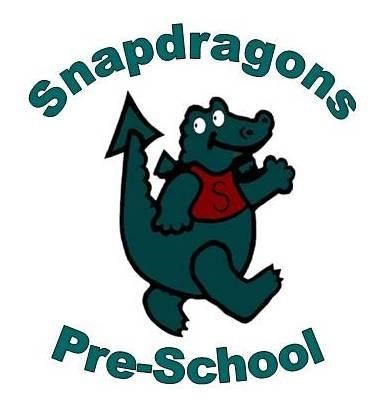 Childs Name:DOB:Age: (in months)Key person:Date:Personal, social and emotional developmentPersonal, social and emotional developmentPersonal, social and emotional developmentPersonal, social and emotional developmentPersonal, social and emotional developmentPersonal, social and emotional developmentSelf-regulationSelf-regulationManaging selfManaging selfBuilding relationships Building relationships Developmental stage:Developmental stage:Developmental stage:Communication and languageCommunication and languageCommunication and languageCommunication and languageCommunication and languageListening, attention and understandingListening, attention and understandingListening, attention and understandingSpeakingSpeakingDevelopmental Stage:Developmental Stage:Developmental Stage:Physical developmentPhysical developmentPhysical developmentPhysical developmentGross motor skillsGross motor skillsFine motor skillsFine motor skillsDevelopmental stage:Developmental stage:Please use this space to comment on ‘how’ the child learns (characteristics of effective learning)Playing and exploring:Please use this space to comment on ‘how’ the child learns (characteristics of effective learning)Playing and exploring:Active learning:Active learning:Creative and critical thinking:Creative and critical thinking:Is (insert name of child) meeting developmental milestones?Is (insert name of child) meeting developmental milestones?Are there any specific areas of concern?Are there any specific areas of concern?Parents’ comments including further information about (insert name of child)’s interests, achievement:Parents’ comments including further information about (insert name of child)’s interests, achievement:What next?What next?Date shared with parents:Further actions agreed (if required)